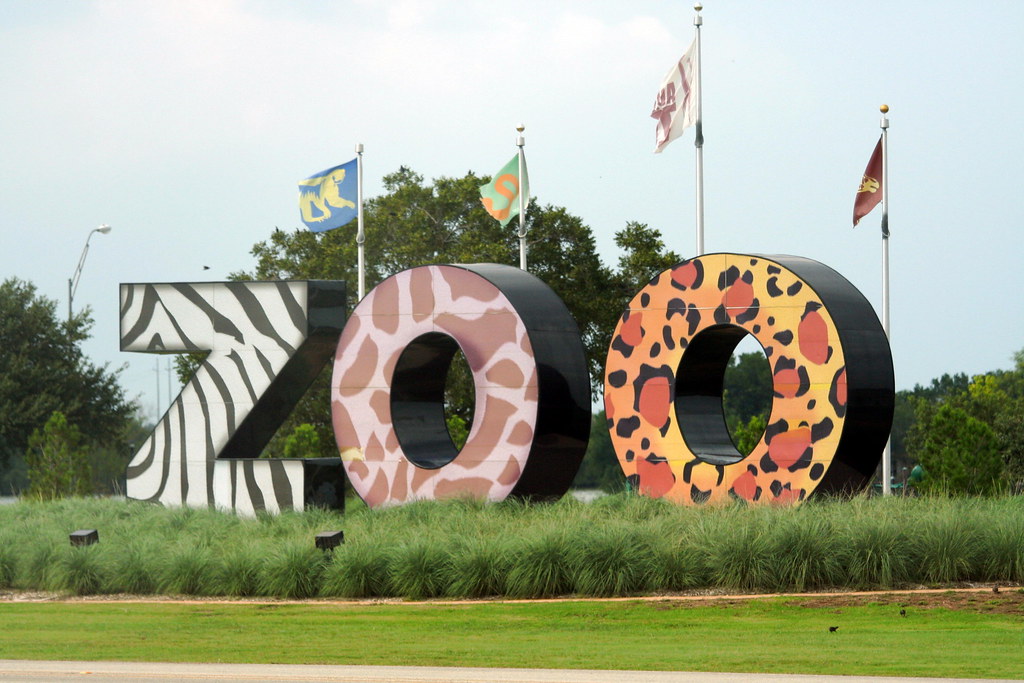 Spelling List #12countries  addresses  women  lessonspeople  skis  friends  roofs  calvesfences  flies  lives  cherries  businessesguesses  families  leaves  picturesVocabulary Word list #12Concentrate: to put all your thoughts and efforts into one thingFrigid: extremely cold; freezingImmense: hugeWrath: very great angerNovember/December Verse Due December 7th, but can be said any time before then2 Timothy 3:16-17All scripture is inspired by God and beneficial for teacher, for rebuke, for correction, for training in righteousness; so that the man or woman of God may be fully capable, equipped for every good work.